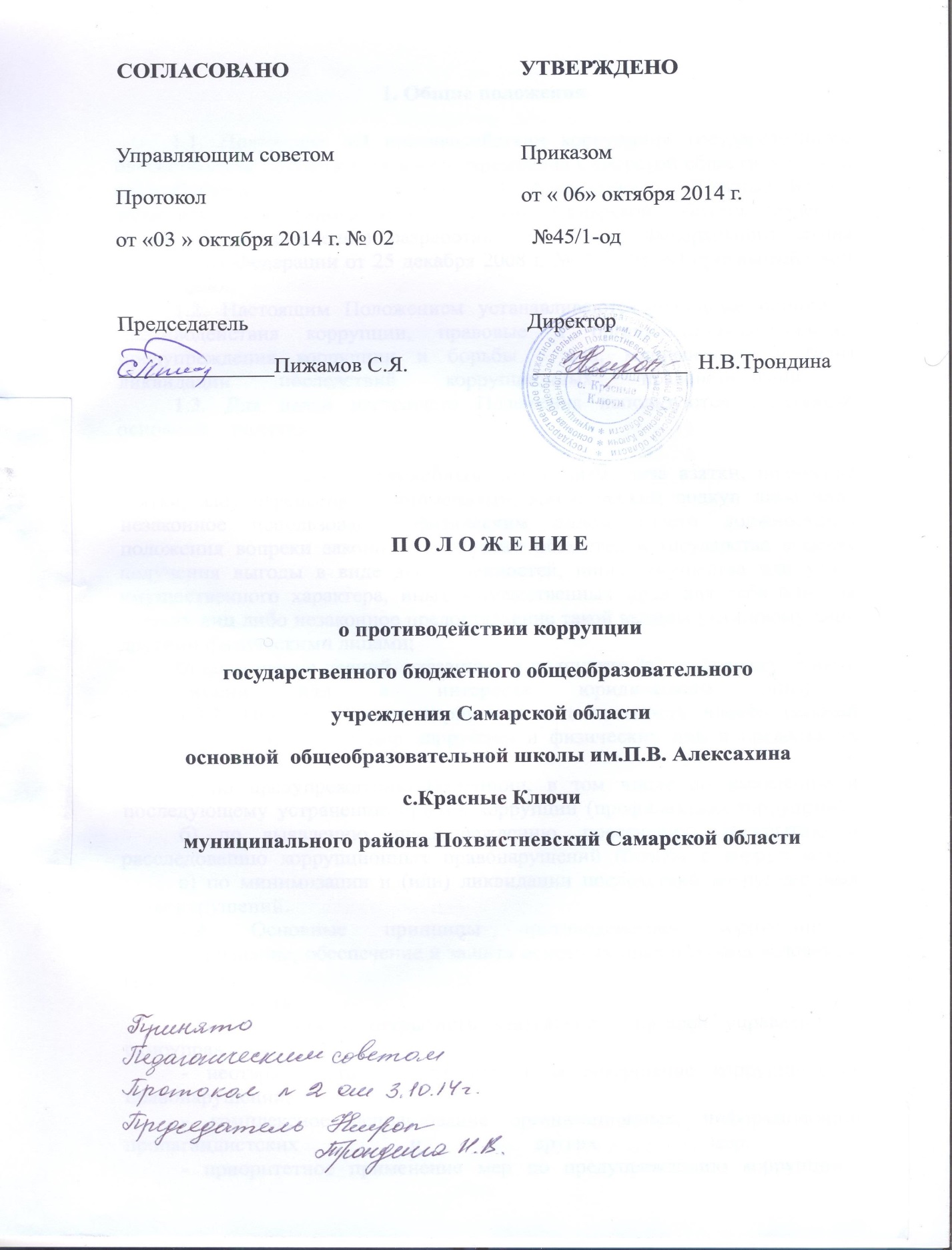 20141. Общие положения
	1.1. Положение «О противодействии коррупции» государственного бюджетного общеобразовательного учреждения Самарской области основной общеобразовательной школы им. П.В. Алексахина с. Красные Ключи муниципального района Похвистневский Самарской области (далее – Положение, Учреждение) разработано на основе Федерального закона Российской Федерации от 25 декабря 2008 г. № 273-ФЗ «О противодействии коррупции». 
	1.2. Настоящим Положением устанавливаются основные принципы противодействия коррупции, правовые и организационные основы предупреждения коррупции и борьбы с ней, минимизации и (или) ликвидации последствий коррупционных правонарушений. 
	1.3. Для целей настоящего Положения используются следующие основные	понятия:	1.3.1.Коррупция: 
	а) злоупотребление служебным положением, дача взятки, получение взятки, злоупотребление полномочиями, коммерческий подкуп либо иное незаконное использование физическим лицом своего должностного положения вопреки законным интересам общества и государства в целях получения выгоды в виде денег, ценностей, иного имущества или услуг имущественного характера, иных имущественных прав для себя или для третьих лиц либо незаконное предоставление такой выгоды указанному лицу другими физическими лицами; 	б) совершение деяний, указанных в подпункте "а" настоящего пункта, от имени или в интересах юридического лица; 
	1.3.2. Противодействие коррупции - деятельность членов рабочей группы по противодействию коррупции и физических лиц в пределах их полномочий: 
	а) по предупреждению коррупции, в том числе по выявлению и последующему устранению причин коррупции (профилактика коррупции); 
	б) по выявлению, предупреждению, пресечению, раскрытию и расследованию коррупционных правонарушений (борьба с коррупцией); 
	в) по минимизации и (или) ликвидации последствий коррупционных правонарушений. 
	1.4. Основные принципы противодействия коррупции: 
	- признание, обеспечение и защита основных прав и свобод человека и гражданина; 
	-законность; 
	- публичность и открытость деятельности органов управления и самоуправления; 
	- неотвратимость ответственности за совершение коррупционных правонарушений; 
	- комплексное использование организационных, информационно-пропагандистских и других мер; 
	- приоритетное применение мер по предупреждению коррупции. 
	2. Основные меры по профилактике  коррупции. Профилактика коррупции осуществляется путём применения следующих основных мер: 
	2.1. Формирование в коллективе педагогических и непедагогических работников школы нетерпимости к коррупционному поведению; 
	2.2. Формирование у родителей (законных представителей) обучающихся нетерпимости к коррупционному поведению; 
	2.3. Проведение мониторинга всех локальных нормативных актов Учреждения, издаваемых администрацией  Учреждения  на предмет соответствия действующему законодательству; 		2.4.Проведение мероприятий по разъяснению участникам образовательных отношений и работникам Учреждения законодательства в сфере противодействия коррупции. 
	3.Основные направления по повышению эффективности противодействия коррупции. 
	3.1. Создание механизма взаимодействия органов управления с органами самоуправления, муниципальными и общественными комиссиями по вопросам противодействия коррупции, а также с гражданами и институтами гражданского общества; 
	3.2. Принятие административных и иных мер, направленных на привлечение работников и родителей (законных представителей) обучающихся к более активному участию в противодействии коррупции, на формирование в коллективе и у родителей (законных представителей) обучающихся негативного отношения к коррупционному поведению; 
	3.3. Совершенствование системы и структуры органов самоуправления; 
	3.4.Создание механизмов общественного контроля деятельности органов управления и самоуправления; 
	3.5. Обеспечение доступа работников Учреждения и родителей, (законных представителей) обучающихся к информации о деятельности органов управления и самоуправления; 
	3.6.Конкретизация полномочий работников  Учреждения, которые должны быть отражены в должностных инструкциях работников Учреждения. 
	3.7. Уведомление в письменной форме работниками  Учреждения администрации и Комиссии по противодействию коррупции обо всех случаях обращения к ним каких-либо лиц в целях склонения их к совершению коррупционных правонарушений; 
	3.8. Создание условий для уведомления обучающимися и их родителями (законными представителями) администрации Учреждения   обо всех случаях вымогания у них взяток работниками Учреждения. 
	4. Организационные основы противодействия коррупции	4.1. Общее руководство мероприятиями, направленными на противодействие коррупции, осуществляет Комиссия по противодействию коррупции, действующая на основе Положения о Комиссии по противодействию коррупции.	4.2. Заместитель директора по воспитательной работе: 
	- осуществляет противодействие коррупции в пределах своих полномочий: 
	- принимает заявления обучающихся и их родителей (законных представителей) о фактах коррупционных проявлений должностными лицами; 
	- направляет в Комиссию по противодействию коррупции свои предложения по улучшению антикоррупционной деятельности Учреждения; 	- осуществляет антикоррупционную пропаганду и воспитание обучающихся Учреждения; 
	- подготавливает   документы  и материалы  для  привлечения работников  к дисциплинарной  и материальной ответственности; 
	- подготавливает планы  противодействия  коррупции  и отчётных  документов  о реализации   антикоррупционной  политики в ОУ; 
	- взаимодействует  с правоохранительными  органами; 
	- предоставляет  в соответствии  с действующим  законодательством   информацию о  деятельности Учреждения.  

5. Ответственность физических и юридических лиц за коррупционные правонарушения
	5.1. Граждане Российской Федерации, иностранные граждане и лица без гражданства за совершение коррупционных правонарушений несут уголовную, административную, гражданско-правовую и дисциплинарную ответственность в соответствии с законодательством Российской Федерации. 
	5.2. Физическое лицо, совершившее коррупционное правонарушение, по решению суда может быть лишено в соответствии с законодательством Российской Федерации права занимать определенные должности государственной и муниципальной службы. 
	5.3. В случае, если от имени или в интересах юридического лица осуществляются организация, подготовка и совершение коррупционных правонарушений или правонарушений, создающих условия для совершения коррупционных правонарушений, к юридическому лицу могут быть применены меры ответственности в соответствии с законодательством Российской Федерации. 
	5.4. Применение за коррупционное правонарушение мер ответственности к юридическому лицу не освобождает от ответственности за данное коррупционное правонарушение виновное физическое лицо, равно как и привлечение к уголовной или иной ответственности за коррупционное правонарушение физического лица не освобождает от ответственности за данное коррупционное правонарушение юридическое лицо.